PATIENT INFORMATION                               INFORMACION DE PACIENTFirst Name/ Primer Nombre: ________________________ Middle Name/ Segundo Nombre: ______________________Last Name/ Apellido: _______________________________ Suffix/ Sufijo: _________Date of Birth/ Fetcha de Nacimento: _____/____/________   Sex/Sexo: __________ Race/Raza: _____________Preferred Language/ Idioma Preferido: __________________ Marital Status/ Estado de Civil: ______________________Phone Number/ Telefono: ______________________________      Cell Phone/Celular     Home Phone/De CasaEmail/ Correo Electronico: ___________________________________________________________________________Preferred Communication/ Comunicacion Preferido:   Email/ Correo Electronico   Text/ Texto     Phone/Telefono Street Address/ Direccion: ____________________________________________________________________________City/ Ciudad: __________________ State/ Estado: _________ Zip Code/ Codigo Postal: _____________________* Mailing Address If Different From Address     * Direccion De Correo Si Es Diferente De La DireccionMail Address/ Direccion de Correo: ____________________________________________________________________City/ Ciudad: _______________________ State/ Estado: _________ Zip Code/ Codigo Postal: _____________________EMERGENCY CONTACT                                  CONTACTO DE EMERGENCIAContact Name/ Nombre de Contacto: ___________________________________________________________________Phone Number/ Telefono: ________________________ Relationship/ Relacion: ________________________________ RESPONSIBLE PARTY                                               PARTE RESPONSIBLE                                                                                                   *If the patient is under the age of 18                            *Si el paciente es menor de 18 añosName/ Nombre: _____________________________________ Relationship/ Relacion: ___________________________Phone Number/ Telefono: _____________________ Email/ Correo Electronico: ________________________________SMOKING STATUS                                                       ESTADO DE FUMAR     Current Smoker    Never Smoker    Former Smoker          Fumador Actual    Nunca He Fumado    Ex Fumador To keep information secure we ask that you create a password that you will be able to provide when asked.    Para mantener su informacion segura le pedimos que aga una clave que los pueda dar cuando se le pregunté. Password/ Clave: ______________________________How did you hear about us? / Como se entero de nosotoros? : _______________________________________________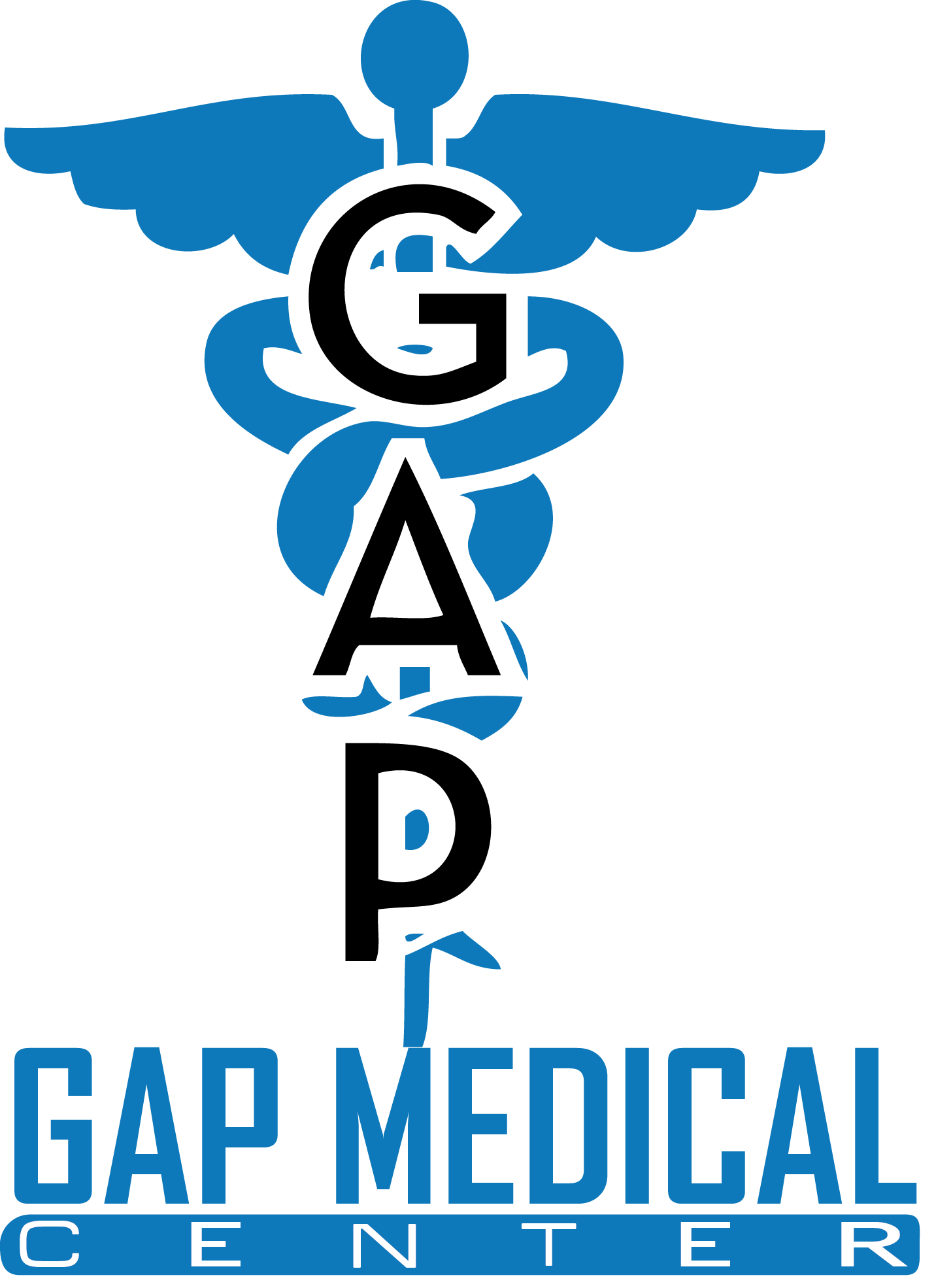 